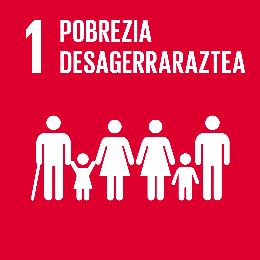 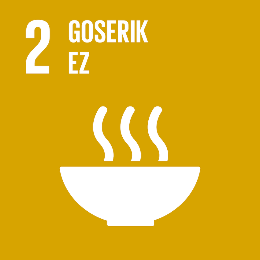 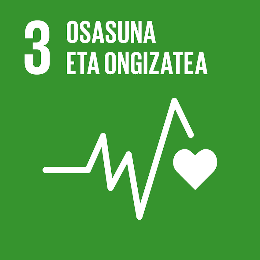 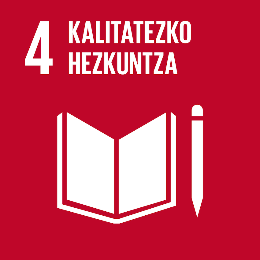 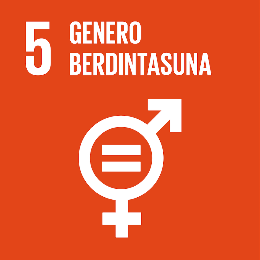 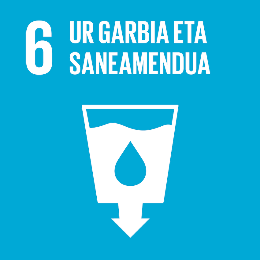 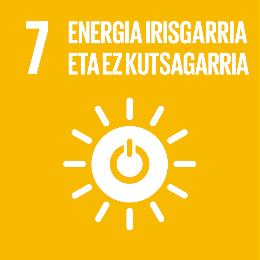 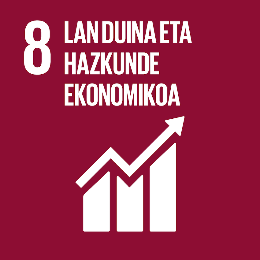 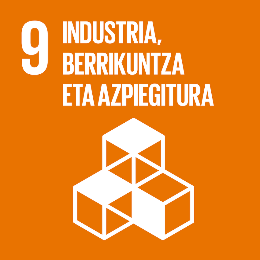 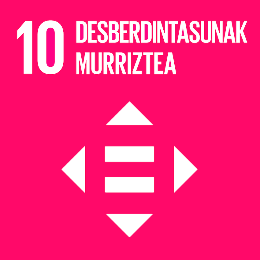 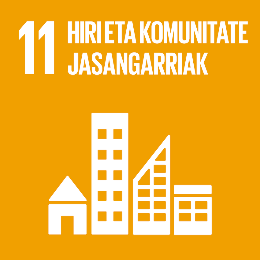 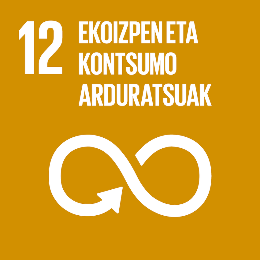 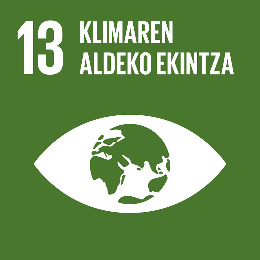 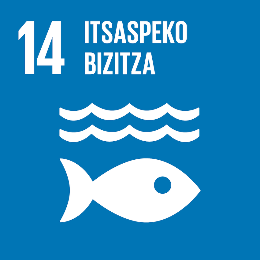 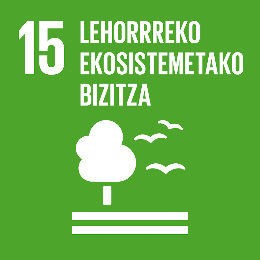 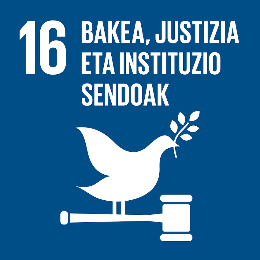 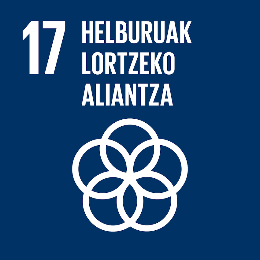 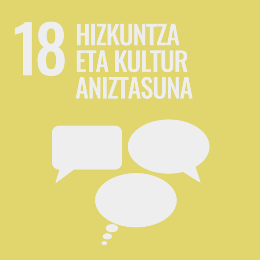 Nazio Batuen Erakundeko esteka / Link a Naciones Unidashttps://www.un.org/sustainabledevelopment/es/objetivos-de-desarrollo-sostenible/